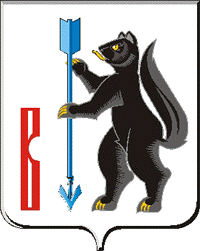 АДМИНИСТРАЦИЯГОРОДСКОГО ОКРУГА ВЕРХОТУРСКИЙП О С Т А Н О В Л Е Н И Еот 23.12.2022г. № 1043г. Верхотурье О принятии дополнительных санитарно-противоэпидемиологических (профилактических) мер, направленных на предупреждениеи ограничение распространения гриппа, острой респираторной вирусной инфекции (в том числе новой коронавирусной инфекции 2019- nCOV), внебольничной пневмонии на территории городского округа Верхотурскийв эпидемический сезон 2022/2023 годов	На основании пункта 2 статьи 50 Федерального закона от 30 марта 1999 года № 52-ФЗ «О санитарно-эпидемиологическом благополучии населения», Федерального закона от 06 октября 2003 года № 131-ФЗ «Об общих принципах организации местного самоуправления в Российской Федерации», Предложения о реализации мер по улучшению санитарно-эпидемической обстановки и выполнению требований санитарного законодательства главного государственного санитарного врача по Свердловской области от 15 декабря 2022 года № 66-00-17/02-28044-2022, постановления Администрации городского округа Верхотурский от 19.09.2022г. № 754 «О проведении профилактических прививок против гриппа на территории городского округа Верхотурский в эпидемический сезон 2022/2023 года», руководствуясь Уставом городского округа Верхотурский,ПОСТАНОВЛЯЮ:	1.Муниципальному казенному учреждению «Управление образования городского округа Верхотурский» (Девятерикова И.В.):1) внести изменения в годовые календарные графики:общеобразовательные организации – перенести начало зимних каникул на 26 декабря 2022 года;дошкольные образовательные организации – работа в прежнем режиме;учреждения дополнительного образования – организация работы дистанционно с 26 декабря 2022 года;2) обеспечить оперативное разобщение в группах, классах, образовательных организациях при уровне заболеваемости более 20% детей;3) запретить проведение новогодних елок для детей карантинных классов, групп, детских образовательных организаций и организаций в целом, разобщенных по причине заболеваемости гриппом и ОРВИ 20% и более детей;4) довести информацию об санитарно-эпидемиологических мероприятиях («масочный режим», «утренний фильтр», проветривание, соблюдение дезинфекционного режима) до руководителей подведомственных  организаций;5) осуществлять контроль за соблюдением в образовательных организациях санитарно-эпидемиологических мероприятий;6) продолжить проведение информационной кампании о необходимости вакцинирования детей.2.Рекомендовать ГБОУ СО «Верхотурская гимназия» (Екимова С.А.), ГБОУ СО СОШ № 2» (Протопопова Т.Ю.), ГБОУ СО СОШ № 3 (Берестова А.Ф.):1) внести изменения в годовые календарные графики о переносе начала зимних каникул на 26 декабря 2022 года;2) обеспечить оперативное разобщение в группах, классах, образовательных организациях, детских образовательных организациях при уровне заболеваемости более 20% детей;3) соблюдение санитарно-эпидемиологических мероприятий, в части соблюдения сотрудниками «масочного режима», «утреннего фильтра», режима проветривания, соблюдение дезинфекционного режима;4) запретить проведение новогодних елок для детей карантинных классов, групп, детских образовательных организаций и организаций в целом, разобщенных по причине заболеваемости гриппом и ОРВИ 20% и более детей;5) продолжить проведение информационной кампании о необходимости вакцинирования детей.3.Директору Верхотурского муниципального унитарного предприятия «Транспорт» Созинову С.В. ввести усиленный режим дезинфекции в общественном транспорте.4.Рекомендовать индивидуальному предпринимателю Стульневу К.В. ввести усиленный режим дезинфекции в общественном транспорте.5.Начальнику Управления культуры, туризма и молодежной политики Гайнановой Н.А. проводить санитарно-эпидемиологические мероприятия («масочный режим», «утренний фильтр», проветривание, соблюдение дезинфекционного режима) в учреждениях культуры, довести информацию до руководителей подведомственных учреждений.6.Рекомендовать всем руководителям организаций всех форм собственности, находящихся на территории городского округа Верхотурский:1) соблюдение санитарно-эпидемиологических мероприятий, в части соблюдения сотрудниками «масочного режима» (использование средств защиты органов дыхания) в общественных местах, в местах массового пребывания людей, в общественном транспорте и закрытых помещениях (по месту работы, учебы);2) организовать проведение обеззараживания воздуха в общественных зданиях с использований технологий и оборудования, разрешенных к применению в Российской Федерации в установленном порядке;3) ввести усиленный режим дезинфекции.7.Руководителям подведомственных учреждений Администрации городского округа Верхотурский:1) организовать проведение обеззараживания воздуха в общественных зданиях с использованием технологий и оборудования, разрешенных к применению в Российской Федерации в установленном порядке;2) ввести усиленный режим дезинфекции.8.Начальнику Муниципального казённого учреждения «Единая дежурно-диспетчерская служба» городского округа Верхотурский Храмцовой Л.Ю. продолжить взаимодействие с главным врачом ГАУЗ СО «ЦРБ Верхотурского района» Полтавском С.Н. по обеспечению бесперебойной работы телефонной связи при функционировании контакт-центров при росте заболеваемости.9.Опубликовать настоящее постановление в информационном бюллетене «Верхотурская неделя» и разместить на официальном сайте городского округа Верхотурский.10.Контроль исполнения настоящего постановления возложить на заместителя главы Администрации городского округа Верхотурский по социальным вопросам Бердникову Н.Ю.Главагородского округа Верхотурский                                                         А.Г. Лиханов